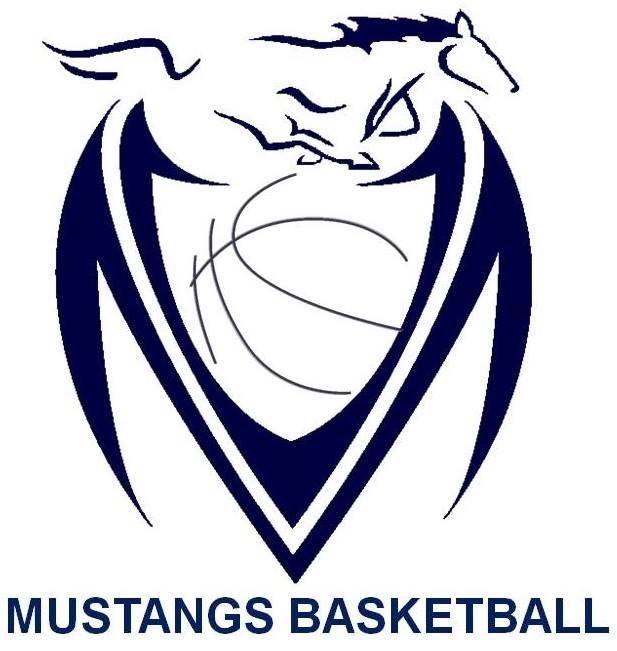 Massey Mustangs 2017-18 Senior Boys ROSTERCoaching Staff:Managerial Staff:NumberNameGradePosition Height#14Ibraheem Aloran12Guard       6 ‘        0  “#20Sean Mei12Guard       6 ‘        0  “#13Filip Vucak12Guard       6 ‘        3  “#0Amjed Alghizi11Guard       5 ‘        10  “#11Nyles Duren11Guard       6 ‘        3  “#21Ahad Khan11Guard       6 ‘        2  “#1Nate Norton11Guard       6 ‘        1  “#2David Reino Cancela11Forward       6 ‘        3  “#55Noah Kovach11Forward       6 ‘        3  “#23Omar Ramadan11Forward       6 ‘        2  “#24Ajay Sandhu11Forward       6 ‘        5  “#15Depen Sharma11Forward       6 ‘        3  “Chris Thomson17th Year as (Head Coach for Massey Basketball)Eduardo Parungao2nd Year as (Assistant Coach for Massey Basketball)Shehram Khan2nd Year as (Assistant Coach for Massey Basketball)Jackie Kam2nd Year as (Assistant Coach for Massey Basketball )Jackie Kam5th Year as (Media Relations for Massey Basketball )